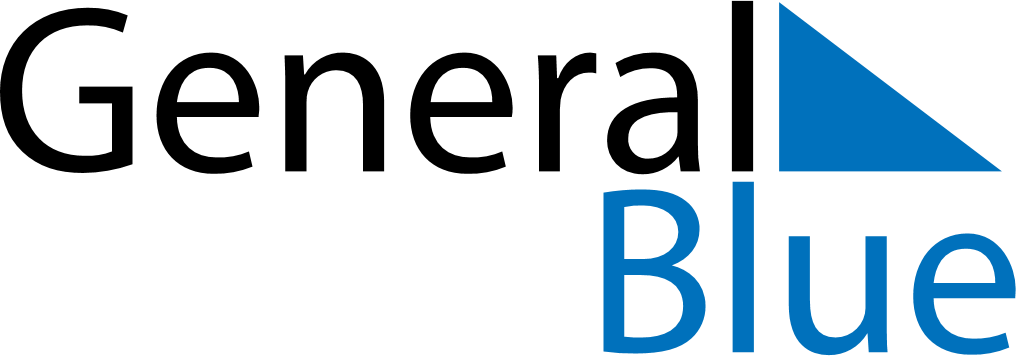 August 2022August 2022August 2022August 2022ColombiaColombiaColombiaSundayMondayTuesdayWednesdayThursdayFridayFridaySaturday12345567891011121213Battle of Boyacá1415161718191920Assumption212223242526262728293031